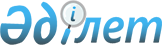 Ақсу аудандық мәслихатының 2010 жылғы 24 желтоқсандағы "Ақсу ауданының 2011-2013 жылдарға арналған аудандық бюджеті туралы" 40-253 нөмірлі шешіміне өзгерістер мен толықтырулар енгізу туралы
					
			Күшін жойған
			
			
		
					Алматы облысы Ақсу аудандық мәслихатының 2011 жылғы 18 наурыздағы N 44-269 шешімі. Алматы облысының Әділет департаменті Ақсу ауданының Әділет басқармасында 2011 жылы 31 наурызда N 2-4-130 тіркелді. Күші жойылды - Алматы облысы Ақсу аудандық мәслихатының 2012 жылғы 17 ақпандағы N 2-10 шешімімен      Ескерту. Күші жойылды - Алматы облысы Ақсу аудандық мәслихатының 17.02.2012 N 2-10 шешімімен.      РҚАО ескертпесі.

      Мәтінде авторлық орфография және пунктуация сақталған.       

Қазақстан Республикасының Бюджет Кодексінің 106-бабы 3-тармағына, 109-бабы 5-тармағына және Қазақстан Республикасындағы жергілікті мемлекеттік басқару және өзін-өзі басқару Заңының 6-бабы 1-тармағының 1)-тармақшасына сәйкес Ақсу аудандық мәслихаты ШЕШІМ ҚАБЫЛДАДЫ:



      1. Ақсу аудандық мәслихатының 2010 жылғы 24 желтоқсандағы "Ақсу ауданының 2011-2013 жылдарға арналған аудандық бюджеті туралы" 40-253 нөмірлі шешіміне (Ақсу ауданының әділет басқармасында нормативтік құқықтық актілерді мемлекеттік тіркеу тізілімінде 2010 жылғы 30 желтоқсанда 2-4-124 нөмірімен тіркелген, аудандық "Ақсу Өңірі" газетінің 2011 жылғы 8 қаңтардағы N 2-3 (9542) нөмірінде жарияланған), Ақсу аудандық мәслихатының 2011 жылғы 22-ақпандағы Ақсу аудандық мәслихатының 2010 жылғы 24-желтоқсандағы "Ақсу ауданының 2011-2013 жылдарға арналған аудандық бюджеті туралы" 40-253 нөмірлі шешіміне өзгерістер мен толықтырулар енгізу туралы 43-266 нөмірлі шешіміне (Ақсу ауданының әділет басқармасында нормативтік құқықтық актілерді мемлекеттік тіркеу тізілімінде 2011 жылғы 28 ақпанда 2-4-128 нөмірімен тіркелген, аудандық "Ақсу Өңірі" газетінің 2011 жылғы 5 наурыздағы N 10 (9549) нөмірінде жарияланған) төмендегі өзгерістер мен толықтырулар енгізілсін:



      1-тармақтағы "Кірістер" деген жол бойынша "3605441" саны "3633939" санына ауыстырылсын;

      4 санаттағы "Трансферттердің түсімдері" деген жол бойынша "3542270" саны "3570768" санына ауыстырылсын.



      2-тармақтағы "Шығындар" деген жол бойынша "3652064" саны "3707477" санына ауыстырылсын;

      4 "Білім беру" функционалдық тобы бойынша "2551430" саны "2592370" санына ауыстырылсын;

      Осы топтағы 1 "Мектепке дейінгі тәрбие және оқыту" кіші функциясына "123 "Қаладағы аудан, аудандық маңызы бар қала, кент, ауыл (село), ауылдық (селолық) округ әкімінің аппараты" бағдарлама әкімшісі, 025 бағдарламасы "Мектеп мұғалімдеріне және мектепке дейінгі ұйымдардың тәрбиешілеріне біліктілік санаты үшін қосымша ақының көлемін ұлғайту" деген жолдар "863" санымен енгізілсін;

      Осы топтағы 471 "Ауданның (облыстық маңызы бар қаланың) білім,дене шынықтыру және спорт бөлімі" бағдарлама әкімшісіне 025 бағдарламасы "Мектеп мұғалімдеріне және мектепке дейінгі ұйымдардың тәрбиешілеріне біліктілік санаты үшін қосымша ақы көлемін ұлғайту" деген жолдар "13089" санымен енгізілсін;

      6 "Әлеуметтік көмек және әлеуметтік қамсыздандыру" функционалдық тобы бойынша "115854" саны "116569" санына ауыстырылсын;

      10 "Ауыл, су, орман, балық шаруашылығы, ерекше қорғалатын табиғи аумақтар, қоршаған ортаны және жануарлар дүниесін қорғау, жер қатынастары" функционалдық тобы бойынша "165659" саны "179417" санына ауыстырылсын;

      "Таза бюджеттік несиелендірулер" "22031";

      "Бюджеттік несиелер" "22862";

      "Бюджеттік несиелерді өтеу" "831";

      "Бюджет тапшылығы (профициті)" "(-)73538";

      "Бюджет тапшылығын қаржыландыру (профицитін пайдалану)" "73538";

      "Бюджет қаражатының пайдаланылатын бос қалдықтары" "51507".

       

2. Көрсетілген шешімнің 1-қосымшасы осы шешімнің 1-қосымшасына сәйкес жаңа редакцияда бекітілсін.



      3. Осы шешім 2011 жылдың 1 қаңтарынан бастап қолданысқа енгізілсін.      Сессия төрағасы,

      Мәслихат хатшысы                           Серпербаев Серікбек      КЕЛІСІЛДІ:      "Ақсу аудандық экономика,

      бюджеттік жоспарлау және

      кәсіпкерлік бөлімі" мемлекеттік

      мекемесінің бастығы                        Жандосова Гүлнара Жандосқызы

      18 наурыз 2011 жыл

Ақсу аудандық мәслихатының

2010 жылғы 24 желтоқсандағы

"Ақсу ауданының 2011-2013

жылдарға арналған аудандық

бюджеті туралы"

N 40-253 шешімінің

1-қосымшасыАқсу аудандық мәслихатының

2010 жылғы 24 желтоқсандағы

"Ақсу ауданының 2011-2013

жылдарға арналған аудандық

бюджеті туралы" N 40-253

шешіміне өзгерістер мен

толықтырулар енгізу туралы

N 44-269 шешімінің

1-қосымшасы 

Ақсу ауданының 2011 жылға арналған аудандық бюджеті
					© 2012. Қазақстан Республикасы Әділет министрлігінің «Қазақстан Республикасының Заңнама және құқықтық ақпарат институты» ШЖҚ РМК
				СанатыСанатыСанатыСанатыСомасы

мың теңгеСыныпСыныпСыныпСомасы

мың теңгеІшкі сыныпІшкі сыныпСомасы

мың теңгеА Т А У ЫА Т А У ЫСомасы

мың теңгеI..Кірістер36339391Салықтық түсімдер5846204Меншікке салынатын салықтар501971Мүлікке салынатын салықтар224503Жер салығы61604Көлiк құралдарына салынатын салық175875Бірыңғай жер салығы400005Тауарларға, жұмыстарға және қызметтерге салынатын iшкi салықтар31752Акциздер4753Табиғи және басқа ресурстарды пайдаланғаны үшiн түсетiн түсiмдер454Кәсіпкерлік және кәсіби қызметті жүргізгені үшін алынатын алымдар265508Заңдық мәнді іс-әрекеттерді жасағаны және (немесе) оған уәкілеттігі бар мемлекеттік органдар немесе лауазымды адамдар құжаттар бергені үшін алынатын міндетті төлемдер50901Мемлекеттік баж50902Салықтық емес түсімдер222501Мемлекеттік меншіктен түсетін кірістер4403Мемлекет меншігіндегі акциялардың мемлекеттік пакеттеріне дивидендтер605Мемлекет меншігіндегі мүлікті жалға беруден түсетін кірістер38004Мемлекеттік бюджеттен қаржыландырылатын, сондай-ақ Қазақстан Республикасы Ұлттық Банкінің бюджетінен (шығыстар сметасынан) ұсталатын және қаржыландырылатын мемлекеттік мекемелер салатын айыппұлдар, өсімпұлдар, санкциялар, өндіріп алулар9851Мұнай секторы ұйымдарынан түсетін түсімдерді қоспағанда, мемлекеттік бюджеттен қаржыландырылатын, сондай-ақ Қазақстан Республикасы Ұлттық Банкінің бюджетінен (шығыстар сметасынан) ұсталатын және қаржыландырылатын мемлекеттік мекемелер салатын айыппұлдар, өсімпұлдар, санкциялар, өндіріп алулар98506Басқа да салықтық емес түсiмдер8001Басқа да салықтық емес түсiмдер8003Негізгі капиталды сатудан түсетін түсімдер165303Жердi және материалдық емес активтердi сату16531Жерді сату16534Трансферттердің түсімдері357076802Мемлекеттік басқарудың жоғарғы тұрған органдарынан түсетін трансферттер35707682Облыстық бюджеттен түсетін трансферттер35707685Бюджеттік несиелерді өтеу83101Бюджеттік несиелерді өтеу8311Мемлекеттік бюджеттен берілетін бюджеттік несиелерді өтеу831Функционалдық топФункционалдық топФункционалдық топФункционалдық топФункционалдық топБекітілген

мың теңгеКіші функцияКіші функцияКіші функцияКіші функцияБекітілген

мың теңгеБюджеттік бағдарламалардың әкімшісіБюджеттік бағдарламалардың әкімшісіБюджеттік бағдарламалардың әкімшісіБекітілген

мың теңгеБағдарламаБағдарламаБекітілген

мың теңгеА Т А У ЫБекітілген

мың теңгеII. Шығындар37074771Жалпы сипаттағы мемлекеттiк қызметтер23404801Мемлекеттiк басқарудың жалпы функцияларын орындайтын өкiлдi, атқарушы және басқа органдар205394112Аудан (облыстық маңызы бар қала) мәслихатының аппараты14248001Аудан (облыстық маңызы бар қала) мәслихатының қызметін қамтамасыз ету жөніндегі қызметтер14248122Аудан (облыстық маңызы бар қала) әкімінің аппараты65011001Аудан (облыстық маңызы бар қала) әкімінің қызметін қамтамасыз ету жөніндегі қызметтер45651003Мемлекеттік органдардың күрделі шығыстары19360123Қаладағы аудан, аудандық маңызы бар қала, кент, ауыл (село), ауылдық (селолық) округ әкімінің аппараты126135001Қаладағы аудан, аудандық маңызы бар қаланың, кент, ауыл (село), ауылдық (селолық) округ әкімінің қызметін қамтамасыз ету жөніндегі қызметтер12613502Қаржылық қызмет9202452Ауданның (облыстық маңызы бар қаланың) қаржы бөлімі9202001Аудандық бюджетті орындау және коммуналдық меншікті (облыстық маңызы бар қала) саласындағы мемлекеттік саясатты іске асыру жөніндегі қызметтер8841003Салық салу мақсатында мүлікті бағалауды жүргізу36105Жоспарлау және статистикалық қызмет19452476Ауданның (облыстық маңызы бар қаланың) экономика және бюджеттік жоспарлау кәсіпкерлік бөлімі19452001Экономикалық саясатты, мемлекеттік жоспарлау жүйесін қалыптастыру және дамыту және ауданды (облыстық маңызы бар қаланы) басқару саласындағы мемлекеттік саясатты іске асыру жөніндегі қызметтер17452003Мемлекеттік органдардың күрделі шығыстары20002Қорғаныс127801Әскери мұқтаждар495122Аудан (облыстық маңызы бар қала) әкімінің аппараты495005Жалпыға бірдей әскери міндетті атқару шеңберіндегі іс-шаралар49502Төтенше жағдайлар жөнiндегi жұмыстарды ұйымдастыру783122Аудан (облыстық маңызы бар қала) әкімінің аппараты783007Аудандық (қалалық) ауқымдағы дала өрттерінің, сондай-ақ мемлекеттік өртке қарсы қызмет органдары құрылмаған елдi мекендерде өрттердің алдын алу және оларды сөндіру жөніндегі іс-шаралар7834Білім беру259237001Мектепке дейінгі тәрбие және оқыту422796123Қаладағы аудан, аудандық маңызы бар қала, кент, ауыл (село), ауылдық (селолық) округ әкімінің аппараты863025Мектеп мұғалімдеріне және мектепке дейінгі ұйымдардың тәрбиешілеріне біліктілік санаты үшін қосымша ақының көлемін ұлғайту863471Ауданның (облыстық маңызы бар қаланың) білім, дене шынықтыру және спорт бөлімі421933003Мектепке дейінгі тәрбие ұйымдарының қызметін қамтамасыз ету408844025Мектеп мұғалімдеріне және мектепке дейінгі ұйымдардың тәрбиешілеріне біліктілік санаты үшін қосымша ақының көлемін ұлғайту1308902Бастауыш, негізгі орта және жалпы орта білім беру1624392123Қаладағы аудан, аудандық маңызы бар қала, кент, ауыл (село), ауылдық (селолық) округ әкімінің аппараты2865005Ауылдық (селолық) жерлерде балаларды мектепке дейін тегін алып баруды және кері алып келуді ұйымдастыру2865471Ауданның (облыстық маңызы бар қаланың) білім, дене шынықтыру және спорт бөлімі1621527004Жалпы білім беру1579465005Балалар мен жеткіншектерге қосымша білім беру42062025Мектеп мұғалімдеріне және мектепке дейінгі ұйымдардың тәрбиешілеріне біліктілік санаты үшін қосымша ақы көлемін ұлғайту1335009Білім беру саласындағы өзге де қызметтер545182466Ауданның (облыстық маңызы бар қаланың) сәулет, қала құрылысы және құрылыс бөлімі493217037Білім беру объектілерін салу және реконструкциялау493217471Ауданның (облыстық маңызы бар қаланың) білім, дене шынықтыру және спорт бөлімі51965008Ауданның (облыстық маңызы бар қаланың) мемлекеттік білім беру мекемелерінде білім беру жүйесін ақпараттандыру11488009Ауданның (облыстық маңызы бар қаланың) мемлекеттік білім беру мекемелер үшін оқулықтар мен оқу-әдiстемелiк кешендерді сатып алу және жеткізу19500010Аудандық (қалалық) ауқымдағы мектеп олимпиадаларын және мектептен тыс іс-шараларды өткiзу1405020Жетім баланы (жетім балаларды) және ата-аналарының қамқорынсыз қалған баланы (балаларды) күтіп-ұстауға асыраушыларына ай сайынғы ақшалай қаражат төлемдері12701023Үйде оқытылатын мүгедек балаларды жабдықпен, бағдарламалық қамтыммен қамтамасыз ету68716Әлеуметтік көмек және әлеуметтік қамсыздандыру11656902Әлеуметтік көмек98324451Ауданның (облыстық маңызы бар қаланың) жұмыспен қамту және әлеуметтік бағдарламалар бөлімі98324002Еңбекпен қамту бағдарламасы26305004Ауылдық жерлерде тұратын денсаулық сақтау, білім беру, әлеуметтік қамтамасыз ету, мәдениет және спорт мамандарына отын сатып алуға Қазақстан Республикасының заңнамасына сәйкес әлеуметтік көмек көрсету14372005Мемлекеттік атаулы әлеуметтік көмек13409006Тұрғын үй көмегі3924007Жергілікті өкілетті органдардың шешімі бойынша мұқтаж азаматтардың жекелеген топтарына әлеуметтік көмек6742010Үйден тәрбиеленіп оқытылатын мүгедек балаларды материалдық қамтамасыз ету2347014Мұқтаж азаматтарға үйде әлеуметтiк көмек көрсету1681401618 жасқа дейінгі балаларға мемлекеттік жәрдемақылар11491017Мүгедектерді оңалту жеке бағдарламасына сәйкес, мұқтаж мүгедектерді міндетті гигиеналық құралдармен қамтамасыз етуге, және ымдау тілі мамандарының, жеке көмекшілердің қызмет көрсету292009Әлеуметтiк көмек және әлеуметтiк қамтамасыз ету салаларындағы өзге де қызметтер18245451Ауданның (облыстық маңызы бар қаланың) жұмыспен қамту және әлеуметтік бағдарламалар бөлімі18245001Жергілікті деңгейде халық үшін әлеуметтік бағдарламаларды жұмыспен қамтуды қамтамасыз етуді іске асыру саласындағы мемлекеттік саясатты іске асыру жөніндегі қызметтер17257011Жәрдемақыларды және басқа да әлеуметтік төлемдерді есептеу, төлеу мен жеткізу бойынша қызметтерге ақы төлеу9887Тұрғын үй-коммуналдық шаруашылық33851401Тұрғын үй шаруашылығы54939458Ауданның (облыстық маңызы бар қаланың) тұрғын үй-коммуналдық шаруашылығы, жолаушылар көлігі және автомобиль жолдары бөлімі100003Мемлекеттік тұрғын үй қорының сақталуын ұйымдастыру100466Ауданның (облыстық маңызы бар қаланың) сәулет, қала құрылысы және құрылыс бөлімі54839003Мемлекеттік коммуналдық тұрғын үй қорының тұрғын үй құрылысы52232004Инженерлік коммуникациялық инфрақұрылымды дамыту және жайластыру260702Коммуналдық шаруашылық190728458Ауданның (облыстық маңызы бар қаланың) тұрғын үй-коммуналдық шаруашылығы, жолаушылар көлігі және автомобиль жолдары бөлімі190728012Сумен жабдықтау және су бөлу жүйесінің қызмет етуі19827029Сумен жабдықтау жүйесін дамыту144370030Өңірлік жұмыспен қамту және кадрларды қайта даярлау стратегиясын іске асыру шеңберінде инженерлік коммуникациялық инфрақұрылымды жөндеу және елді-мекендерді көркейту2653103Елді-мекендерді көркейту92847458Ауданның (облыстық маңызы бар қаланың) тұрғын үй-коммуналдық шаруашылығы, жолаушылар көлігі және автомобиль жолдары бөлімі92847015Елдi мекендердегі көшелердi жарықтандыру62644016Елдi мекендердiң санитариясын қамтамасыз ету3365017Жерлеу орындарын күтiп-ұстау және туысы жоқтарды жерлеу283018Елдi мекендердi абаттандыру және көгалдандыру265558Мәдениет, спорт, туризм және ақпараттық кеңістiк12674101Мәдениет саласындағы қызмет83057478Ауданның (облыстық маңызы бар қаланың) ішкі саясат, мәдениет және тілдерді дамыту бөлімі83057009Мәдени-демалыс жұмысын қолдау8305702Спорт2765471Ауданның (облыстық маңызы бар қаланың) білім, дене шынықтыру және спорт бөлімі2765014Аудандық (облыстық маңызы бар қалалық) деңгейде спорттық жарыстар өткiзу685015Әртүрлi спорт түрлерi бойынша аудан (облыстық маңызы бар қала) құрама командаларының мүшелерiн дайындау және олардың облыстық спорт жарыстарына қатысуы208003Ақпараттық кеңістік31636478Ауданның (облыстық маңызы бар қаланың) ішкі саясат, мәдениет және тілдерді дамыту бөлімі31636005Газеттер мен журналдар арқылы мемлекеттік ақпараттық саясат жүргізу жөніндегі қызметтер 5662007Аудандық (қалалық) кiтапханалардың жұмыс iстеуi25304008Мемлекеттік тілді және Қазақстан халықтарының басқа да тілдерін дамыту67009Мәдениет, спорт, туризм және ақпараттық кеңiстiктi ұйымдастыру жөнiндегi өзге де қызметтер9283478Ауданның (облыстық маңызы бар қаланың) ішкі саясат, мәдениет және тілдерді дамыту бөлімі9283001Ақпаратты, мемлекеттілікті нығайту және азаматтардың әлеуметтік сенімділігін қалыптастыру саласында жергілікті деңгейде мемлекеттік саясатты іске асыру жөніндегі қызметтер8014004Жастар саясаты саласындағы өңірлік бағдарламаларды iске асыру126910Ауыл, су, орман, балық шаруашылығы, ерекше қорғалатын табиғи аумақтар, қоршаған ортаны және жануарлар дүниесін қорғау, жер қатынастары17941701Ауыл шаруашылығы43695474Ауданның (облыстық маңызы бар қаланың) ауыл шаруашылығы және ветеринария бөлімі17034001Жергілікті деңгейде ауыл шаруашылығы және ветеринария саласындағы мемлекеттік саясатты іске асыру жөніндегі қызметтер11906007Қаңғыбас иттер мен мысықтарды аулауды және жоюды ұйымдастыру510008Алып қойылатын және жойылатын ауру жануарлардың, жануарлардан алынатын өнімдер мен шикізаттың құнын иелеріне өтеу2454011Жануарлардың энзоотиялық аурулары бойынша ветеринариялық іс-шараларды жүргізу2164476Ауданның (облыстық маңызы бар қаланың) экономика және бюджеттік жоспарлау кәсіпкерлік бөлімі26661004Ауылдық елді мекендердің әлеуметтік саласының мамандарын әлеуметтік қолдау шараларын іске асыру үшін бюджеттік кредиттер23050099Республикалық бюджеттен берілетін нысаналы трансферттер есебінен ауылдық елді мекендер саласының мамандарын әлеуметтік қолдау шараларын іске асыру361106Жер қатынастары15576463Ауданның (облыстық маңызы бар қаланың) жер қатынастары бөлімі15576001Аудан (облыстық маңызы бар қала) аумағында жер қатынастарын реттеу саласындағы мемлекеттік саясатты іске асыру жөніндегі қызметтер6532004Жердi аймақтарға бөлу жөнiндегi жұмыстарды ұйымдастыру904409Ауыл, су, орман, балық шаруашылығы және қоршаған ортаны қорғау мен жер қатынастары саласындағы өзге де қызметтер120146474Ауданның (облыстық маңызы бар қаланың) ауыл шаруашылығы және ветеринария бөлімі120146013Эпизоотияға қарсы іс-шаралар жүргізу12014611Өнеркәсіп,сәулет,қала құрылысы және құрылыс қызметі873702Сәулет,қала құрылысы және құрылыс қызметі8737466Ауданның (облыстық маңызы бар қаланың) сәулет, қала құрылысы және құрылыс бөлімі8737001Құрылыс, облыс қалаларының, аудандарының және елді мекендерінің сәулеттік бейнесін жақсарту саласындағы мемлекеттік саясатты іске асыру және ауданның (облыстық маңызы бар қаланың) аумағын оңтайлы және тиімді қала құрылыстық игеруді қамтамасыз ету жөніндегі қызметтер873712Көлiк және коммуникация7964501Автомобиль көлiгi79645458Ауданның (облыстық маңызы бар қаланың) тұрғын үй-коммуналдық шаруашылығы, жолаушылар көлігі және автомобиль жолдары бөлімі79645023Автомобиль жолдарының жұмыс істеуін қамтамасыз ету7964513Басқалар2797509Басқалар27975451Ауданның (облыстық маңызы бар қаланың) жұмыспен қамту және әлеуметтік бағдарламалар бөлімі1560022"Бизнестің жол картасы - 2020" бағдарламасы шеңберінде жеке кәсіпкерлікті қолдау1560452Ауданның (облыстық маңызы бар қаланың) қаржы бөлімі1247012Ауданның (облыстық маңызы бар қаланың) жергілікті атқарушы органының резерві1247458Ауданның (облыстық маңызы бар қаланың) тұрғын үй-коммуналдық шаруашылығы, жолаушылар көлігі және автомобиль жолдары бөлімі5896001Жергілікті деңгейде тұрғын үй-коммуналдық шаруашылығы, жолаушылар көлігі және автомобиль жолдары саласындағы мемлекеттік саясатты іске асыру жөніндегі қызметтер5896471Ауданның (облыстық маңызы бар қаланың) білім, дене шынықтыру және спорт бөлімі19272001Білім, дене шынықтыру және спорт бөлімі қызметін қамтамасыз ету1927215Трансферттер218301Трансферттер2183452Ауданның (облыстық маңызы бар қаланың) қаржы бөлімі2183006Нысаналы пайдаланылмаған (толық пайдаланылмаған) трансферттерді қайтару2183Функционалдық топФункционалдық топФункционалдық топФункционалдық топФункционалдық топСомасы

мың теңгеКіші функцияКіші функцияКіші функцияКіші функцияСомасы

мың теңгеБюджеттік бағдарламалардың әкімшісіБюджеттік бағдарламалардың әкімшісіБюджеттік бағдарламалардың әкімшісіСомасы

мың теңгеБағдарламаБағдарламаСомасы

мың теңгеА Т А У ЫСомасы

мың теңгеIII. Таза бюджеттік кредит беру22031Функционалдық топФункционалдық топФункционалдық топФункционалдық топФункционалдық топСомасы

мың теңгеКіші функцияКіші функцияКіші функцияКіші функцияСомасы

мың теңгеБюджеттік бағдарламалардың әкімшісіБюджеттік бағдарламалардың әкімшісіБюджеттік бағдарламалардың әкімшісіСомасы

мың теңгеБағдарламаБағдарламаСомасы

мың теңгеА Т А У ЫСомасы

мың теңгеБюджеттік кредиттер2286210Ауыл, су, орман, балық шаруашылығы, ерекше қорғалатын табиғи аумақтар, қоршаған ортаны және жануарлар дүниесін қорғау, жер қатынастары2286201Ауыл шаруашылығы22862476Ауданның (облыстық маңызы бар қаланың) экономика, бюджеттік жоспарлау және кәсіптік бөлімі22862004Ауылдық елді мекендердің әлеуметтік саласының мамандарын әлеуметтік қолдау шараларын іске асыру үшін бюджеттік кредиттер22862СанатыСанатыСанатыСанатыСанатыСомасы

мың теңгеСыныпСыныпСыныпСыныпСомасы

мың теңгеІшкі сыныпІшкі сыныпІшкі сыныпСомасы

мың теңгеЕрекшелігіЕрекшелігіСомасы

мың теңгеА Т А У ЫСомасы

мың теңгеБюджеттік кредиттерді өтеу5Бюджеттік кредиттерді өтеу83101Бюджеттік кредиттерді өтеу8311мемлекеттік бюджеттен берілетін бюджеттік кредиттерді өтеу83113Жеке тұлғаларға жергілікті бюджеттен берілетін бюджеттік кредиттерді өтеу831СанатыСанатыСанатыСанатыСанатыбекітілген

бюджетСомасы

мың теңгеСыныпСыныпСыныпСыныпбекітілген

бюджетСомасы

мың теңгеІшкі сыныпІшкі сыныпІшкі сыныпбекітілген

бюджетСомасы

мың теңгеЕрекшелігіЕрекшелігібекітілген

бюджетСомасы

мың теңгеА Т А Л У Ыбекітілген

бюджетСомасы

мың теңгеV. Бюджет тапшылығы (профициті)-73538СанатыСанатыСанатыСанатыСанатыбекітілген

бюджетСомасы

мың теңгеСыныпСыныпСыныпСыныпбекітілген

бюджетСомасы

мың теңгеІшкі сыныпІшкі сыныпІшкі сыныпбекітілген

бюджетСомасы

мың теңгеЕрекшелігіЕрекшелігібекітілген

бюджетСомасы

мың теңгеА Т А У Ыбекітілген

бюджетСомасы

мың теңгеVI. Бюджет тапшылығын

қаржыландыру (профицитін

пайдалану)73538СанатыСанатыСанатыСанатыСанатыСанатыбекітілген

бюджетСомасы

мың теңгеСыныпСыныпСыныпСыныпСыныпбекітілген

бюджетСомасы

мың теңгеІшкі сыныпІшкі сыныпІшкі сыныпІшкі сыныпбекітілген

бюджетСомасы

мың теңгеЕрекшелігіЕрекшелігіЕрекшелігібекітілген

бюджетСомасы

мың теңгеА Т А У ЫА Т А У Ыбекітілген

бюджетСомасы

мың теңгеVII. Қарыздар түсімі228627Қарыздар түсімі228621Мемлекеттік ішкі қарыздар228622Қарыз алу келісім-шарттары2286203Ауданның (облыстық маңызы бар қаланың) жергілікті атқарушы органы алатын қарыздар22862VIII. Бюджеттік қаражаттарының пайдаланылатын қалдықтары515078Бюджеттік қаражаттарының пайдаланылатын5150701Бюджет қаражаты қалдықтары515071Бюджет қаражатының бос қалдықтары5150701Бюджет қаражатының бос қалдықтары51507Функционалдық топФункционалдық топФункционалдық топФункционалдық топФункционалдық топФункционалдық топбекітілген

мың теңгеКіші функцияКіші функцияКіші функцияКіші функцияКіші функциябекітілген

мың теңгеБюджеттік бағдарламалардың әкімшісіБюджеттік бағдарламалардың әкімшісіБюджеттік бағдарламалардың әкімшісіБюджеттік бағдарламалардың әкімшісібекітілген

мың теңгеБағдарламаБағдарламабекітілген

мың теңгеКіші бағдарламаКіші бағдарламабекітілген

мың теңгеА Т А У Ыбекітілген

мың теңге16Қарыздарды өтеу83101Қарыздарды өтеу831452Ауданның (облыстық маңызы бар қаланың) қаржы бөлімі831008Жергілікті атқарушы органның жоғары тұрған бюджет алдындағы борышын өтеу831СанатыСанатыСанатыСанатыСанатыбекітіл-

ген

бюджетСомасы

мың теңгеСыныпСыныпСыныпСыныпбекітіл-

ген

бюджетСомасы

мың теңгеІшкі сыныпІшкі сыныпІшкі сыныпбекітіл-

ген

бюджетСомасы

мың теңгеЕрекшелігіЕрекшелігібекітіл-

ген

бюджетСомасы

мың теңгеА Т А У Ыбекітіл-

ген

бюджетСомасы

мың теңгеVIII. Бюджет қаражаттарының пайдаланылатын қалдықтары515078Бюджет қаражаттарының пайдаланылатын қалдықтары5150701Бюджет қаражаты қалдықтары515071Бюджет қаражатының бос қалдықтары5150701Бюджет қаражатының бос қалдықтары51507